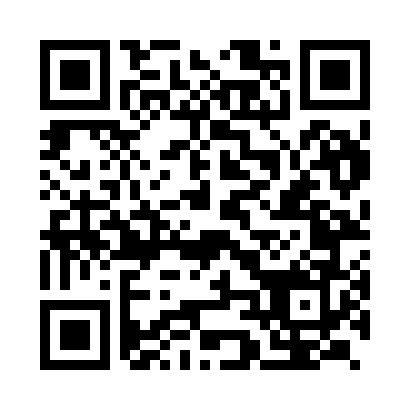 Prayer times for Karakkamangal, IndiaWed 1 May 2024 - Fri 31 May 2024High Latitude Method: One Seventh RulePrayer Calculation Method: University of Islamic SciencesAsar Calculation Method: HanafiPrayer times provided by https://www.salahtimes.comDateDayFajrSunriseDhuhrAsrMaghribIsha1Wed4:355:4912:074:316:257:392Thu4:355:4912:074:326:257:393Fri4:345:4812:074:326:257:404Sat4:335:4812:074:326:257:405Sun4:335:4812:074:326:267:406Mon4:325:4712:064:336:267:417Tue4:325:4712:064:336:267:418Wed4:315:4712:064:336:267:419Thu4:315:4612:064:346:267:4210Fri4:315:4612:064:346:277:4211Sat4:305:4612:064:346:277:4312Sun4:305:4512:064:346:277:4313Mon4:295:4512:064:356:277:4314Tue4:295:4512:064:356:287:4415Wed4:295:4512:064:356:287:4416Thu4:285:4412:064:366:287:4517Fri4:285:4412:064:366:297:4518Sat4:285:4412:064:366:297:4519Sun4:275:4412:064:376:297:4620Mon4:275:4412:064:376:297:4621Tue4:275:4312:074:376:307:4722Wed4:265:4312:074:376:307:4723Thu4:265:4312:074:386:307:4724Fri4:265:4312:074:386:307:4825Sat4:265:4312:074:386:317:4826Sun4:255:4312:074:396:317:4927Mon4:255:4312:074:396:317:4928Tue4:255:4312:074:396:327:4929Wed4:255:4312:074:406:327:5030Thu4:255:4312:074:406:327:5031Fri4:255:4312:084:406:337:51